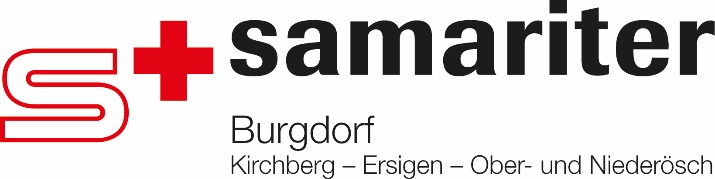 BeitrittserklärungBeitrittserklärungBeitrittserklärungBeitrittserklärungBeitrittserklärungBeitrittserklärungBeitrittserklärungBeitrittserklärungName:Name:Vorname:Vorname:Die/Der Unterzeichnete(r) wünschtDie/Der Unterzeichnete(r) wünschtDie/Der Unterzeichnete(r) wünschtDie/Der Unterzeichnete(r) wünschtStrasse:Strasse:in obgenannten Verein alsin obgenannten Verein alsin obgenannten Verein alsin obgenannten Verein alsPLZ & Ort:PLZ & Ort: Aktivmitglied Aktivmitglied Aktivmitglied AktivmitgliedTelefon P:Telefon P:Telefon G:Telefon G:aufgenommen zu werdenaufgenommen zu werdenaufgenommen zu werdenaufgenommen zu werdenE-Mail:E-Mail:Geburtsdatum:Geburtsdatum:für Aktivmitgliederfür AktivmitgliederDatum:Datum:Unterschrift:Unterschrift: